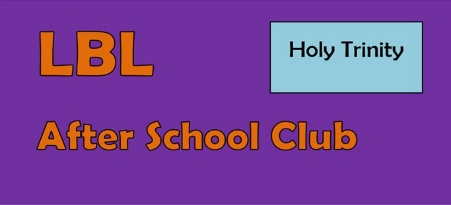 LBL Holy Trinity Learning Workshops: BOOKING FORM Full name of child/children: ________________________________________Class/year group: ________________School: _________________________________________________***Please complete and return this form to Fiona at LBLHolyTrinity@gmail.com. You will then receive an email with payment instructions to confirm your place****Drop off will be between 8am-8:45am at Martin School. Pick up will be between 4:15pm-6pm at Martin School. Sessions are £30 per day and £26 for subsequent siblings. The Walking Bus service is charged at an additional £10 per day (siblings free).I agree to pay any fees promptly and understand there are fees for late payment and fees for collecting my child beyond the closing time of 4pm (Holy Trinity School site) or 6pm (Martin School site).By completing this form I agree for my child to attend LBL After School Club and abide by all the policies set out on the website in order to for the staff to maintain a safe, healthy and fun environment for the children. Signed: _______________________________________		Date:______________________Tues 28th May:‘Exploring Myths and Legends from other cultures’Weds 29h May:‘Discovering Dragons, Mermaids and mythical beasts’Thurs 30th May:‘Legendary Heroes and Villains’Fri 31st May:Showcase and celebration day Please tick the days you wish to book:I require the Walking Bus to and from Martin School*